Social Media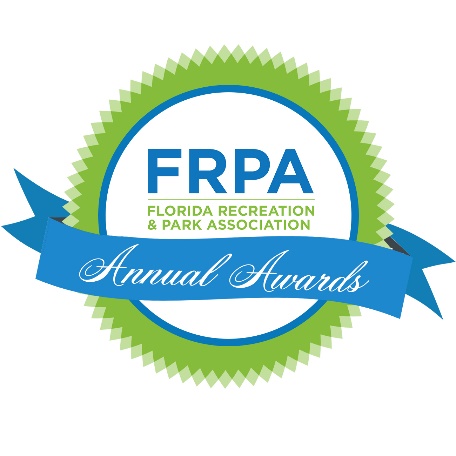 FACEBOOK: @FloridaRecreationandParkAssociation
TWITTER: @FRPA_ 
INSTAGRAM: @isiparks
#FRPA #ItStartsInParks #FRPA21Example Tweets/ Facebook PostsUse the text below and tag us in your posts on Twitter and Facebook! FRPA will also do posts about award winners so please be sure to like and share. [AGENCY/INDIVIDUAL NAME] won the 2021 FRPA Award for [INSERT AWARD NAME IN FULL]! #FRPA #ItStartsInParks #FRPA21 We are excited to announce that [AGENCY/INDIVIDUAL NAME] won the 2021 FRPA Award for [INSERT AWARD NAME IN FULL]! #ItStartsInParks #FRPA21[AGENCY/INDIVIDUAL NAME] has been named FRPA’s [INSERT AWARD NAME IN FULL] award recipient for 2021! #ItStartsInParks #FRPA21Congratulations to the 2021 FRPA Award Winners! #ItStartsInParks #FRPA21[AGENCY/INDIVIDUAL NAME] has joined the list of FRPA honorees receiving the [INSERT AWARD NAME IN FULL] award.  #FRPA #ItStartsInParks #FRPA21Additional Links
frpa.org
frpa.org/awards 